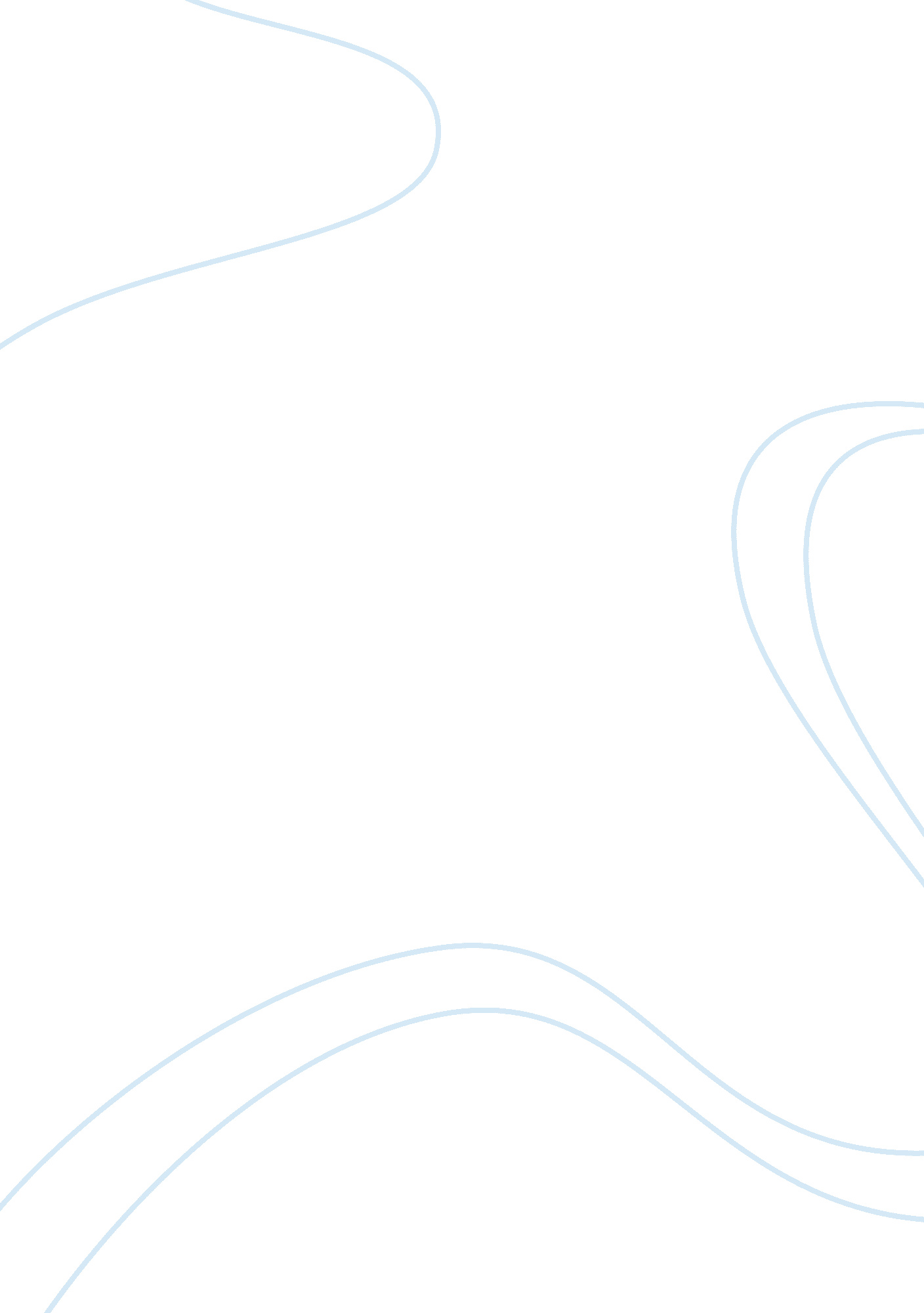 Lesson learned analysisSociology, Communication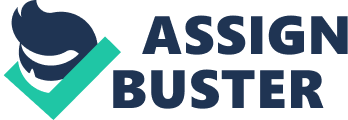 Lesson Learned We are all humans therefore we all make mistakes, but the one thing that comes out of these mistakes, is we usually learn a lesson. Making mistakes is human nature, none of us are exempt. That is even true in writing this paper. I will have to write many drafts without errors to meet what I feel is right. It would only be natural for me to make mistakes while writing this paper. But, just as in making errors on this paper and corrections, making mistakes in life and correcting those mistakes makes for a betterhuman being. Three hard earned lessons I’ve learned include receiving a speeding ticket, over drinking, and failing a test. At the age sixteen I received my drivers permit. At this age you feel you have reached adulthood. From the moment I received my drivers permit my parents told me repeatedly “ be careful, drive slowly, drive safe. ” Not being a safe driver could cost you your life or someone else’s life. However I didn’t comply with the speed limit, and got pulled over. I was going twelve miles over the speed limit and got a speeding ticket, which ended up being $130. Primarily you will pay the cost for driving reckless. When I turned 18 I went to a party where there was alcohol. Everyone else was drinking so I decided I would drink also. Me and a couple of my friends played a drinking game, which included taking a lot of shots. After drinking for a couple hours I started to feel very sick. I threw up all night, and the next day had a hangover from hell. I learned over drinking comes with very painful consequences. Now that I’m about to turn twenty four I’m attending college and realize I need better study habits. I didn’t pass my last test in anatomy because I did not study. I now realize it’s not high school anymore and to pass a test you need to study. I feel that I need to get rid of the bad habits in order to make room for better habits that I need in everyday life. I am learning better habits every day. Even though I did bad on my last test, I feel that it counted as learning for me because now I know what it takes for me to receive a high grade on any future test I take. During my last twenty three years I have made many mistakes, more then I care to share. But I have learned from all my mistakes and learned many life lessons. There are so many lessons to learn in life. With learning these lessons it takes a lot of growing up. Receiving a speeding ticket, over drinking and learning study habits have all taught me valuable lessons in life. 